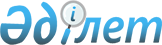 Об определении и утверждении мест и маршрутов размещения нестационарных торговых объектов в Сандыктауском районеПостановление акимата Сандыктауского района Акмолинской области от 19 мая 2021 года № А-5/105. Зарегистрировано Департаментом юстиции Акмолинской области 31 мая 2021 года № 8492
      В соответствии с подпунктом 4-2) пункта 1 статьи 31 Закона Республики Казахстан "О местном государственном управлении и самоуправлении в Республике Казахстан", пунктом 50-1 Правил внутренней торговли, утвержденных приказом исполняющего обязанности Министра национальной экономики Республики Казахстан от 27 марта 2015 года № 264 (зарегистрирован в Реестре государственной регистрации нормативных правовых актов № 11148), акимат Сандыктауского района ПОСТАНОВЛЯЕТ:
      1. Определить и утвердить места размещения нестационарных торговых объектов в Сандыктауском районе, согласно приложению 1 к настоящему постановлению.
      2. Определить и утвердить маршруты размещения нестационарных торговых объектов в Сандыктауском районе, согласно приложению 2 к настоящему постановлению.
      3. Контроль за исполнением настоящего постановления возложить на заместителя акима района Жылкыбаева К.К.
      4. Настоящее постановление вступает в силу со дня государственной регистрации в Департаменте юстиции Акмолинской области и вводится в действие со дня официального опубликования. Места размещения нестационарных торговых объектов в Сандыктауском районе Маршруты размещения нестационарных торговых объектов в Сандыктауском районе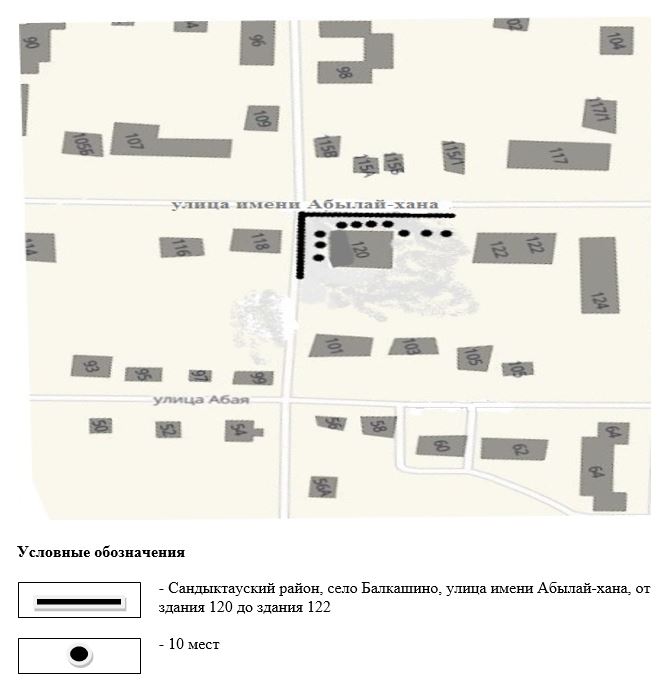 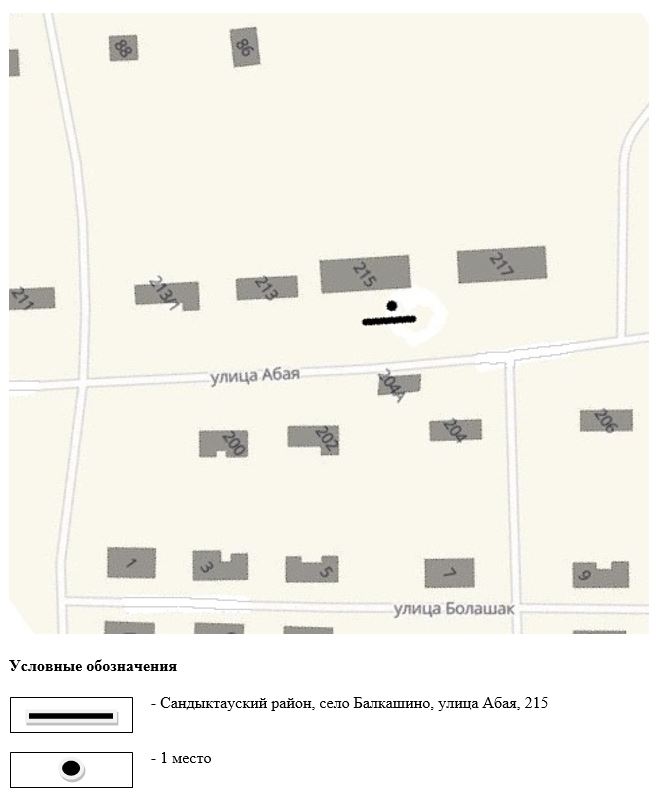 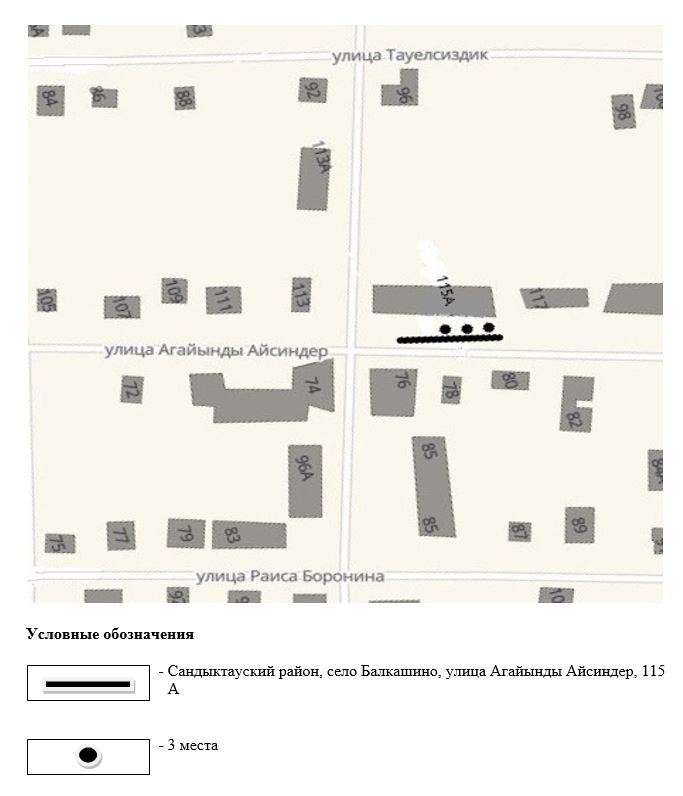 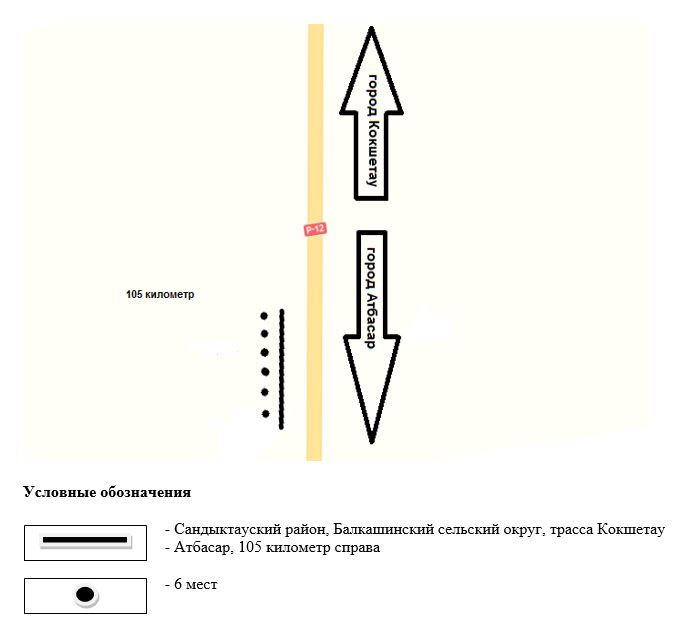 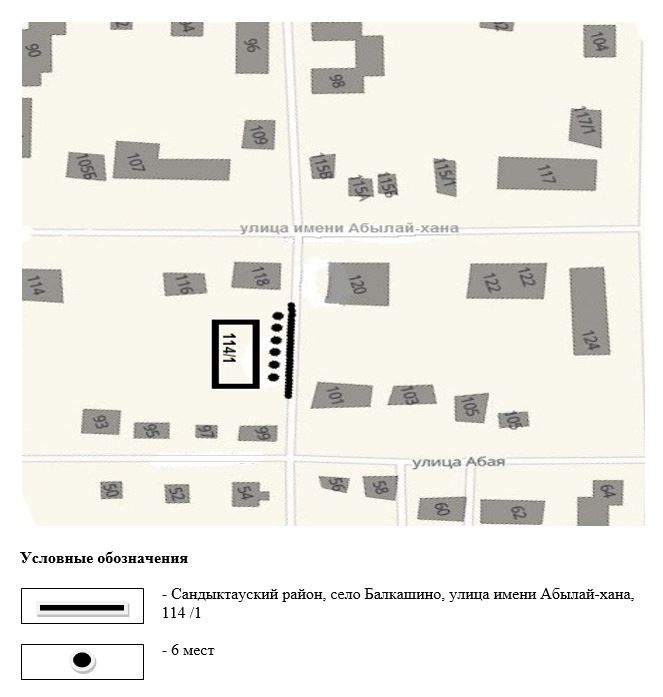 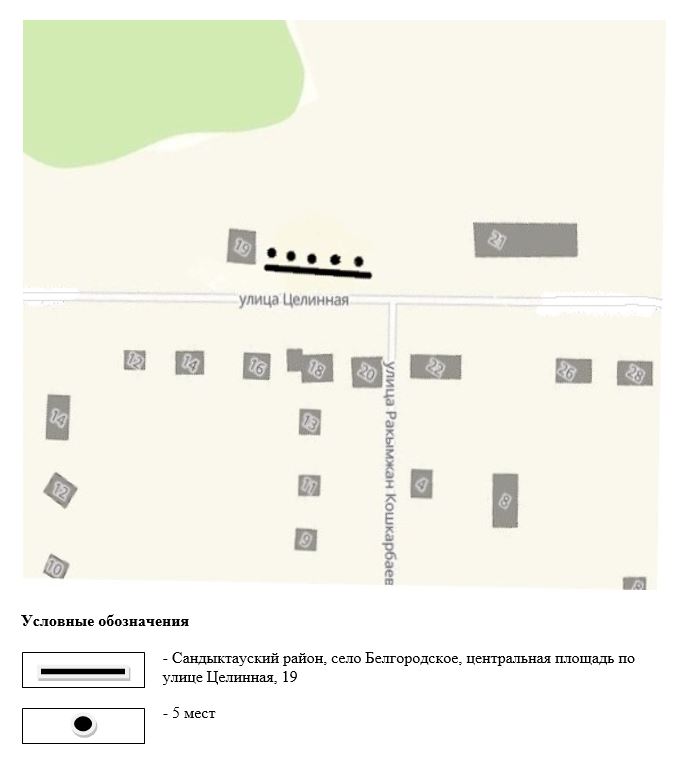 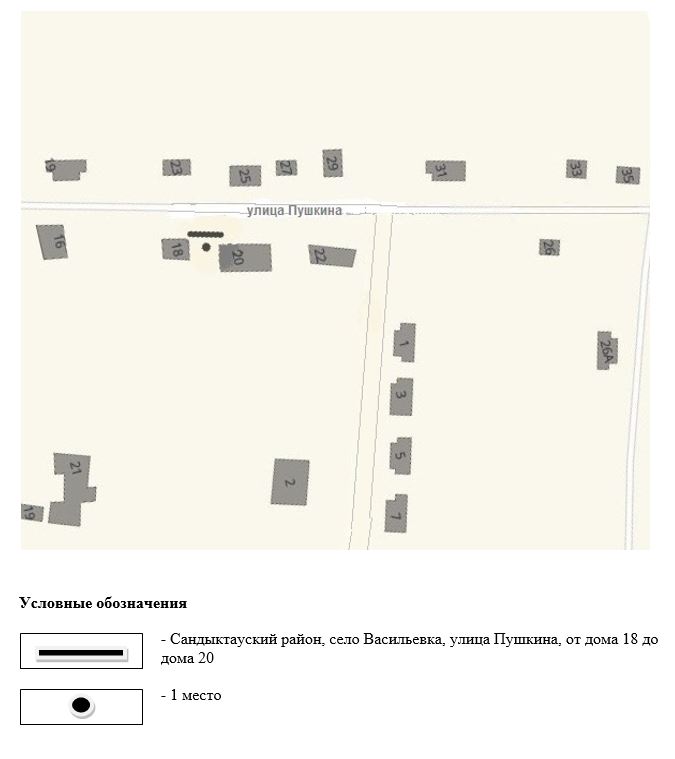 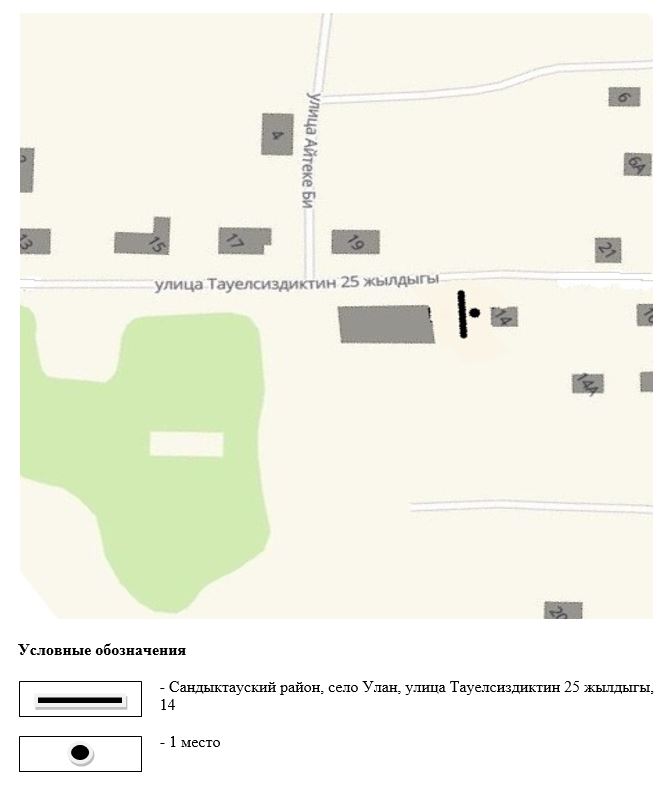 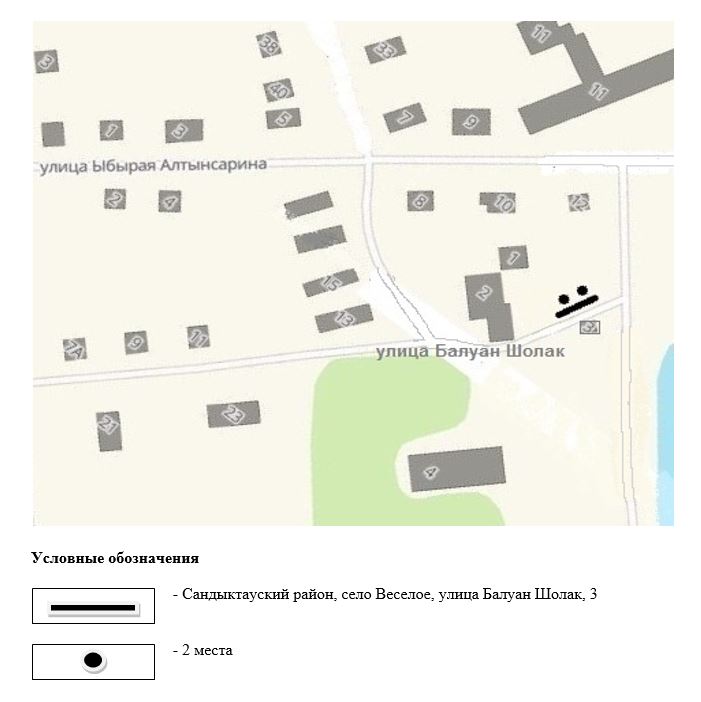 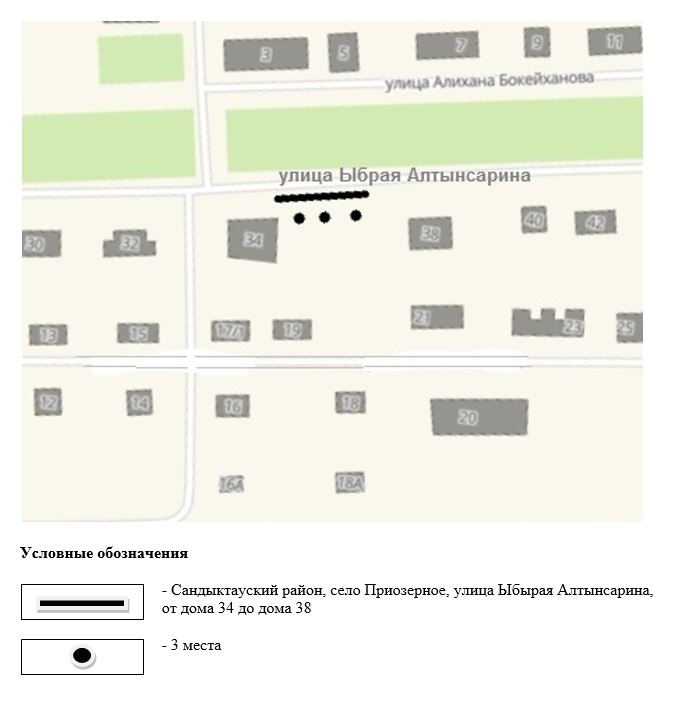 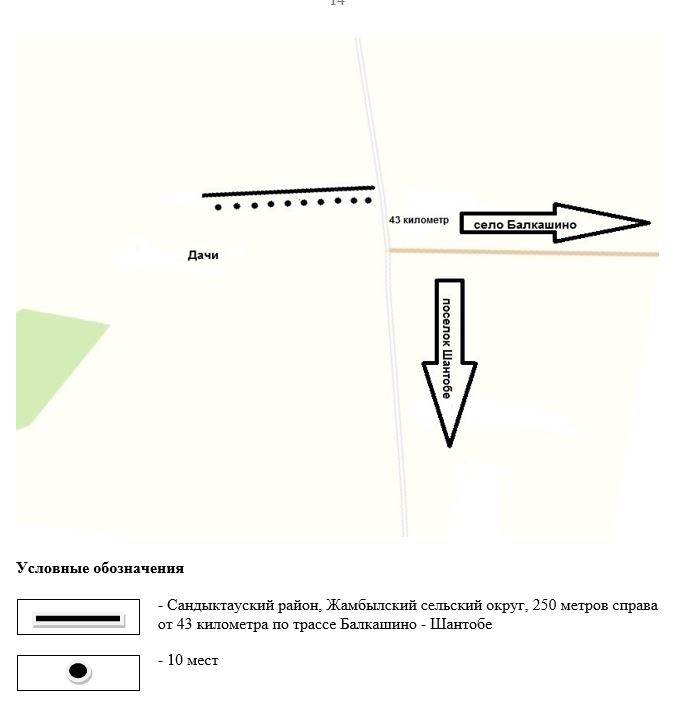 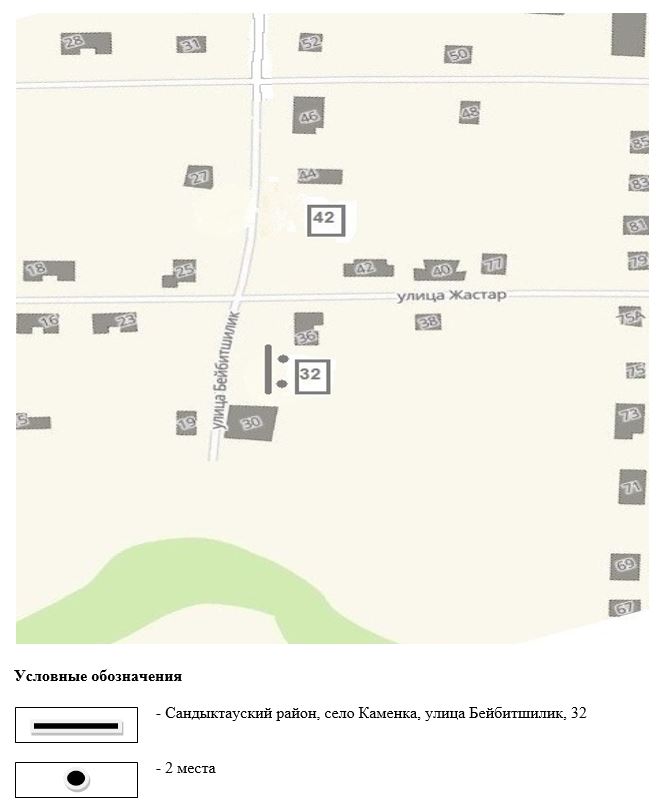 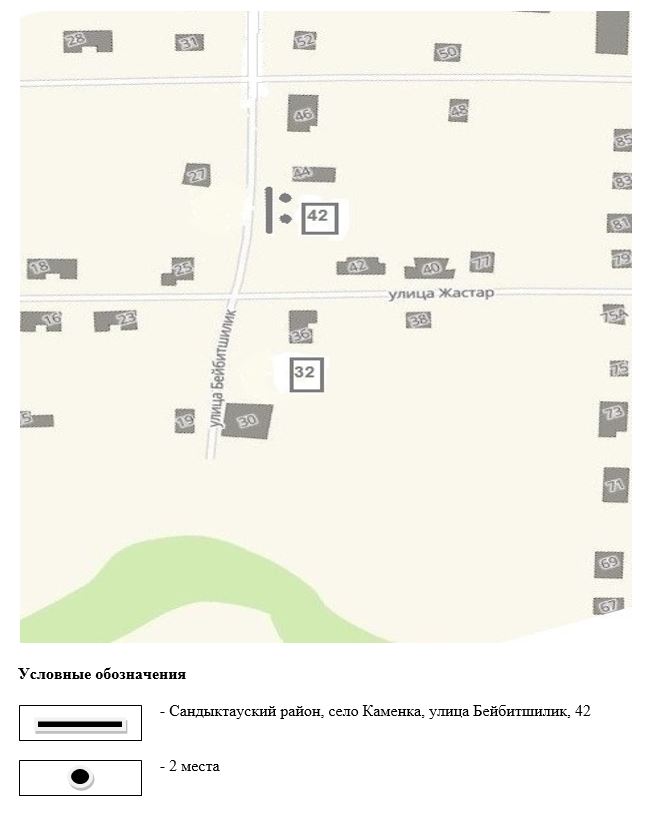 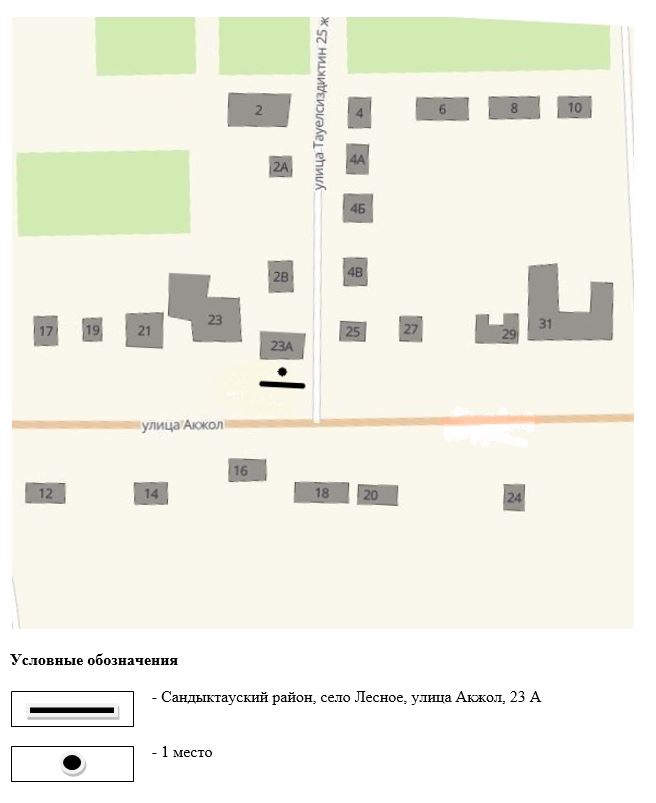 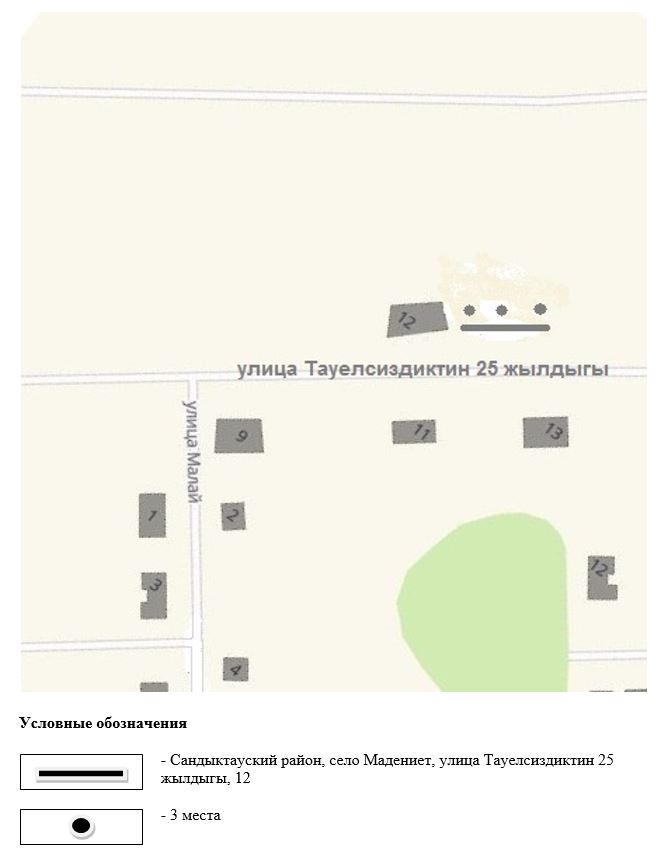 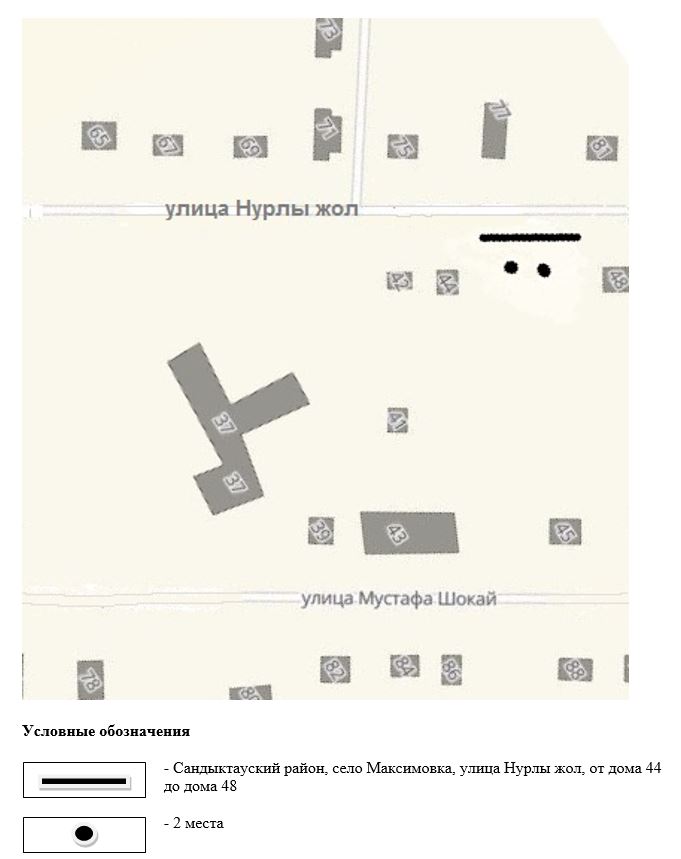 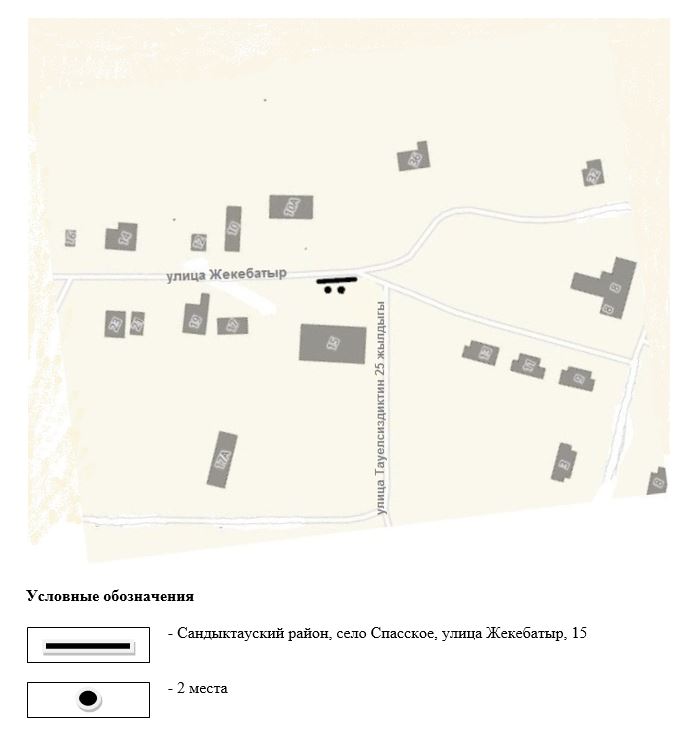 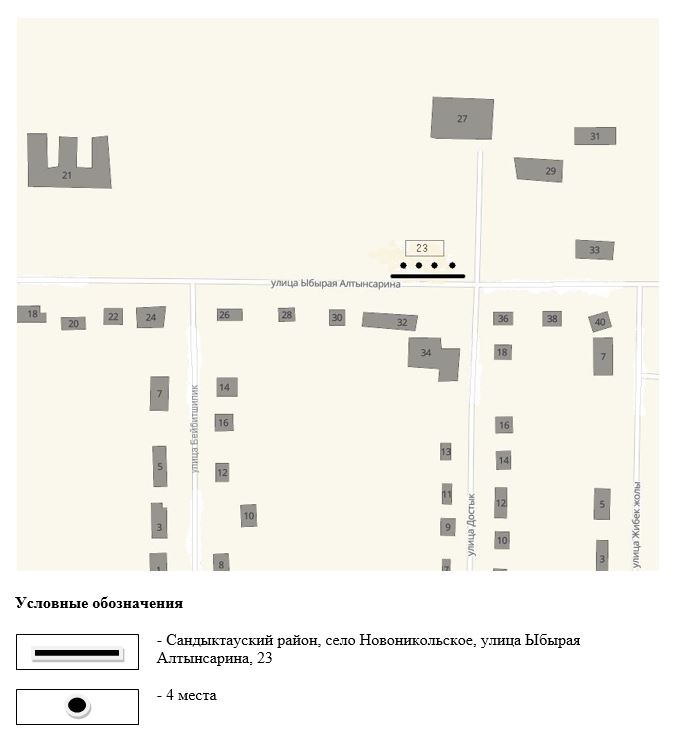 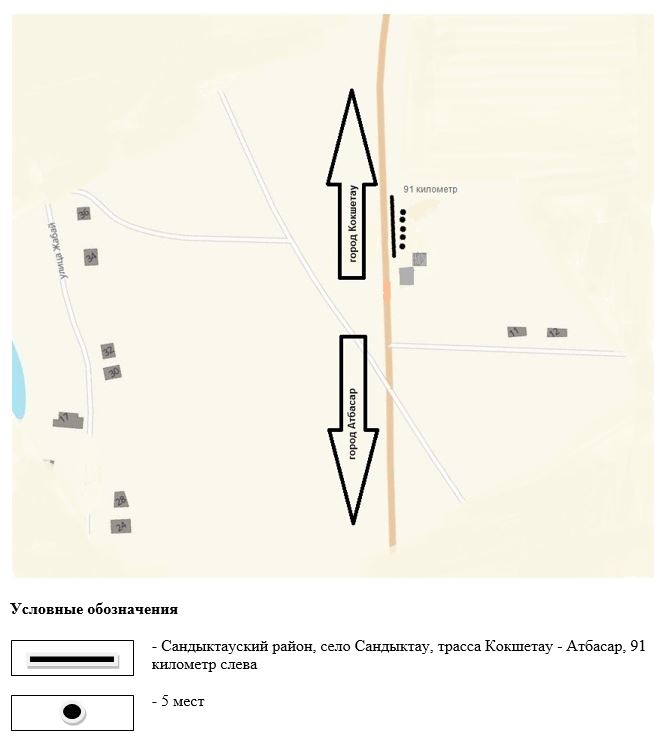 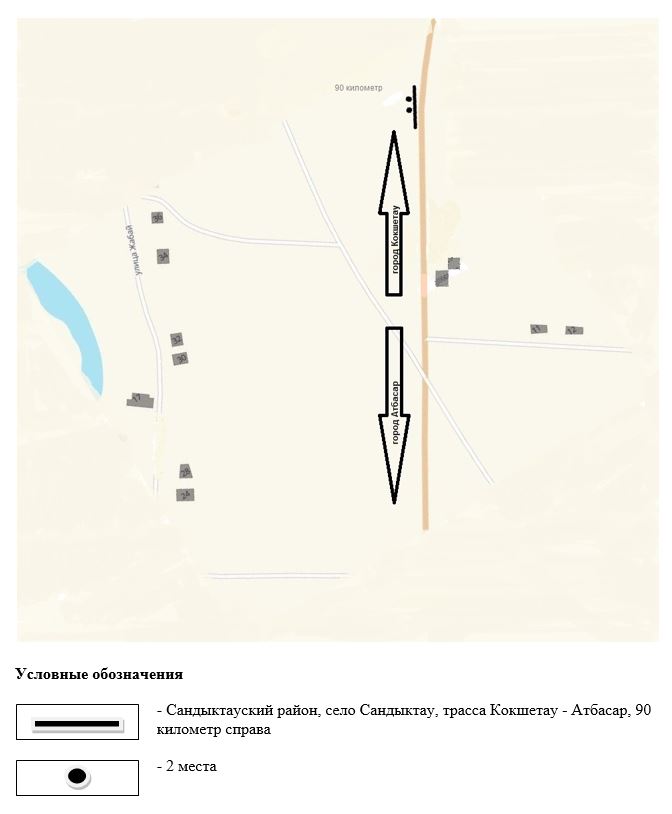 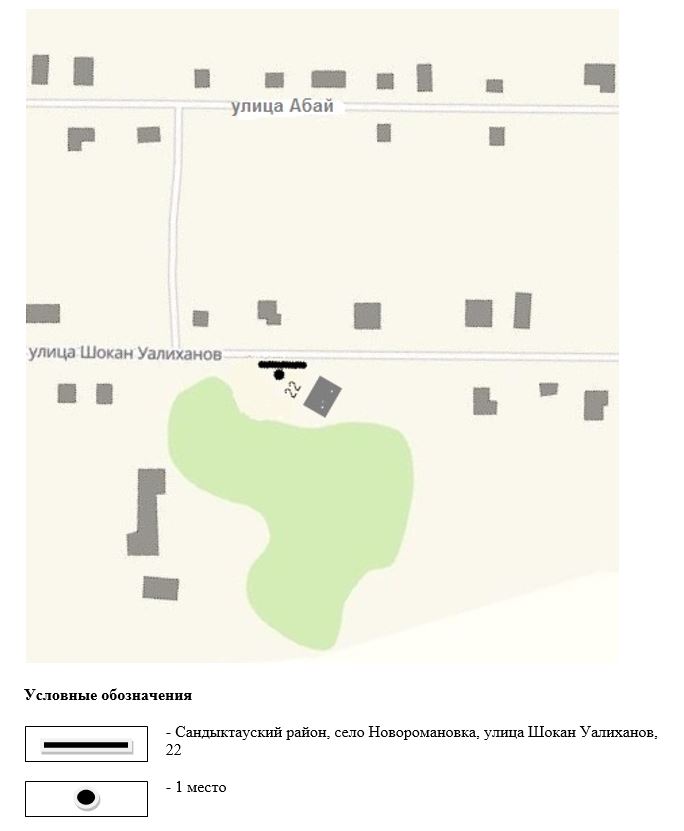 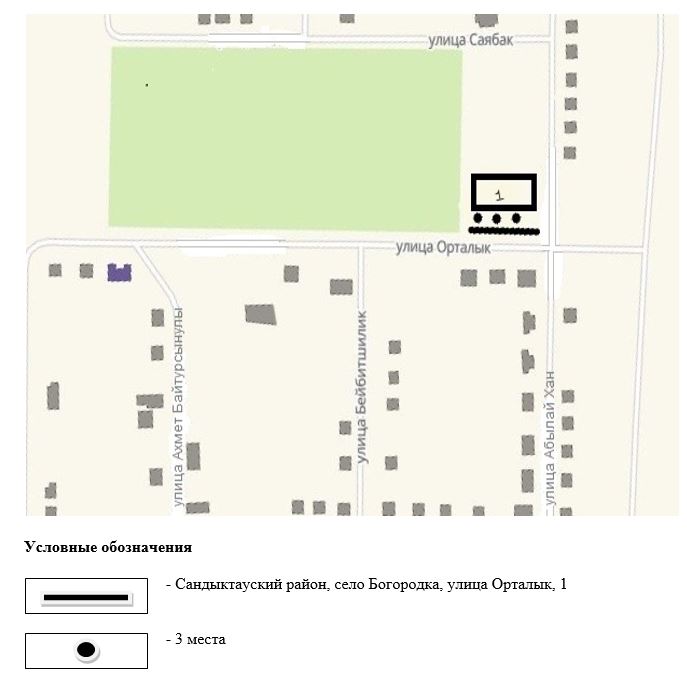 
					© 2012. РГП на ПХВ «Институт законодательства и правовой информации Республики Казахстан» Министерства юстиции Республики Казахстан
				
      Аким Сандыктауского района

Е.Жусупбеков
Приложение 1
к постановлению акимата
Сандыктауского района
от "19" мая 2021 года
№ А-5/105
№
Месторасположение
Занимаемая площадь, квадратные метры
Период осуществления торговой деятельности
Сфера деятельности
1
село Балкашино, улица имени Абылай-хана, от здания 120 до здания 122
10 мест 

по 3 м2
5 лет
Продовольственные/ непродовольственные товары
2
село Балкашино, улица Абая, 215
1 место 

6 м2
5 лет
Продовольственные/ непродовольственные товары
3
село Балкашино, улица Агайынды Айсиндер, 115 А 
3 места 

по 6 м2
5 лет
Продовольственные/ непродовольственные товары
4
Балкашинский сельский округ, трасса Кокшетау – Атбасар 105 километр справа
6 мест 

по 2 м2
5 лет
Продовольственные/ непродовольственные товары
5
село Балкашино улица имени Абылай-хана, 114/1
6 мест 

по 2 м2
5 лет
Продовольственные/ непродовольственные товары
6
село Белгородское, центральная площадь по улице Целинная, 19
5 мест 

по 10 м2
5 лет
Продовольственные/ непродовольственные товары
7
село Васильевка, улица Пушкина, от дома 18 до дома 20
1 место 

3 м2
5 лет
Продовольственные/ непродовольственные товары
8
село Улан, улица Тауелсиздиктин 25 жылдыгы, 14
1 место 

3 м2
5 лет
Продовольственные/ непродовольственные товары
9
село Веселое, улица Балуан Шолак, 3
2 места 

по 6 м2
5 лет
Продовольственные/ непродовольственные товары
10
село Приозерное, улица Ыбырая Алтынсарина, от дома 34 до дома 38
3 места 

по 6 м2
5 лет
Продовольственные/ непродовольственные товары
11
Жамбылский сельский округ, 250 метров справа от 43 километра по трассе Балкашино - Шантобе
10 мест 

по 2 м2
5 лет
Продовольственные/ непродовольственные товары
12
село Каменка, улица Бейбитшилик, 32
2 места 

по 3 м2
5 лет
Продовольственные/ непродовольственные товары
13
село Каменка, улица Бейбитшилик, 42 
2 места 

по 3 м2
5 лет
Продовольственные/ непродовольственные товары
14
село Лесное, улица Акжол, 23 А
1 место 

7 м2
5 лет
Продовольственные/ непродовольственные товары
15
село Мадениет, улица Тауелсиздиктин 25 жылдыгы, 12
3 места 

по 10 м2
5 лет
Продовольственные/ непродовольственные товары
16
село Максимовка, улица Нурлы жол, от дома 44 до дома 48
2 места 

по 10 м2
5 лет
Продовольственные/ непродовольственные товары
17
село Спасское, улица Жекебатыр, 15
2 места 

по 5 м2
5 лет
Продовольственные/ непродовольственные товары
18
село Новоникольское, улица Ыбырая Алтынсарина, 23
4 места

по 3 м2
5 лет
Продовольственные/ непродовольственные товары
19
село Сандыктау, трасса Кокшетау - Атбасар 91 километр слева 
5 мест 

по 3 м2
5 лет
Продовольственные/ непродовольственные товары
20
село Сандыктау, трасса Кокшетау - Атбасар 90 километр справа
2 места 

по 2 м2
5 лет
Продовольственные/ непродовольственные товары
21
село Новоромановка, улица Шокан Уалиханов, 22
1 место

3 м2
5 лет
Продовольственные/ непродовольственные товары
22
село Богородка, улица Орталык, 1
3 места 

по 3 м2
5 лет
Продовольственные/ непродовольственные товарыПриложение 2
к постановлению акимата
Сандыктауского района
от "19" мая 2021 года
№ А-5/105